«Скороговорки в картинках»Данная картотека предназначена для тренировки артикуляционного аппарата детей, тренировки памяти и внимания при помощи картинок, что позволяет  в интересной и познавательной форме обогатить словарный запас ребенка, тренировать его речевые навыки, подходит для работы с ребенком и дома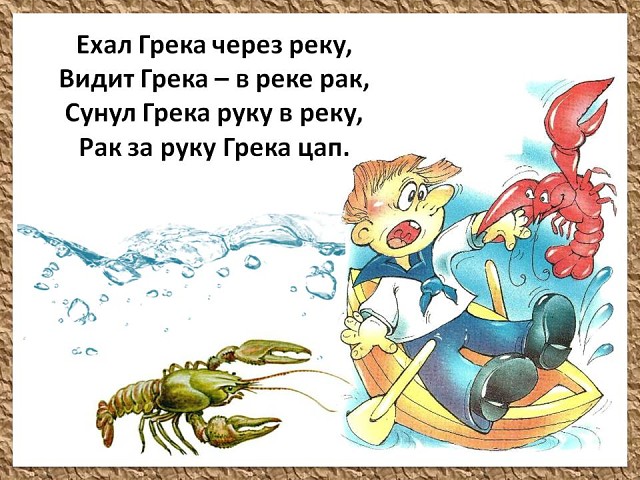 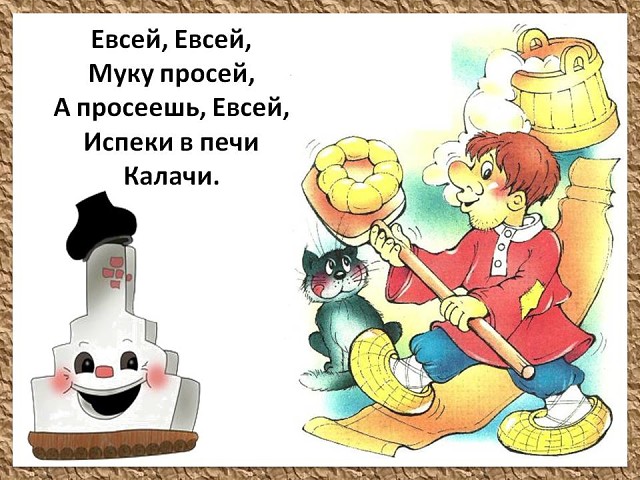 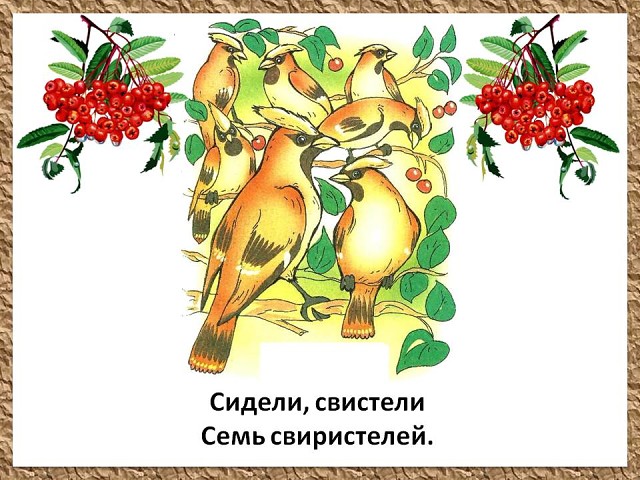 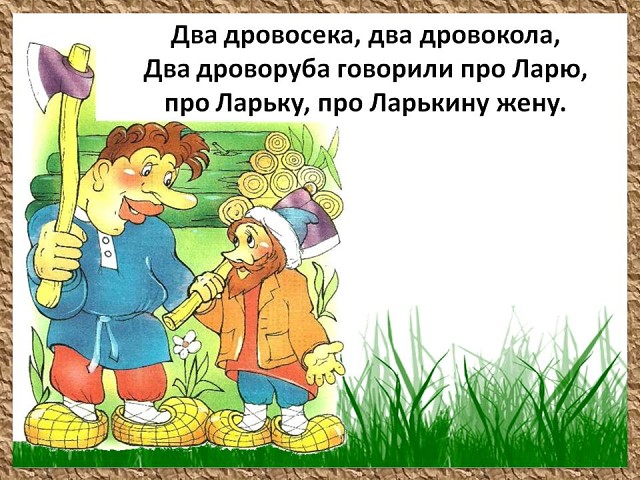 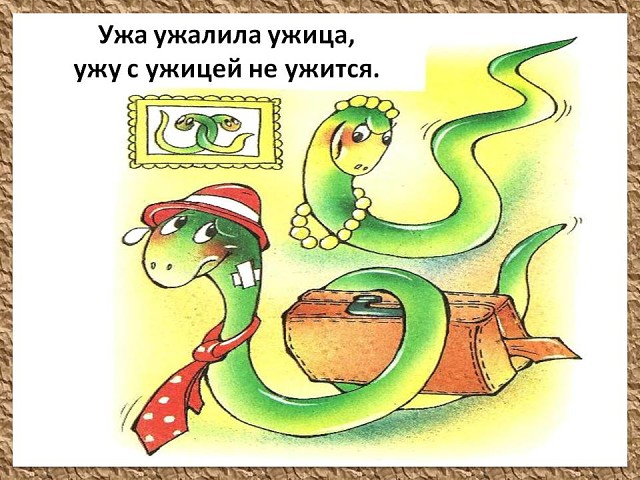 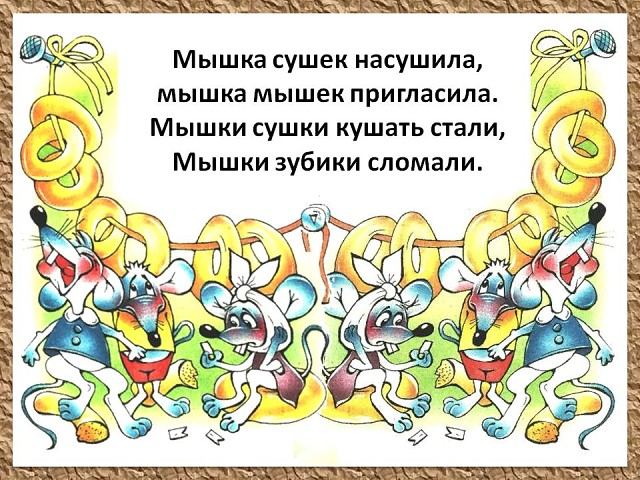 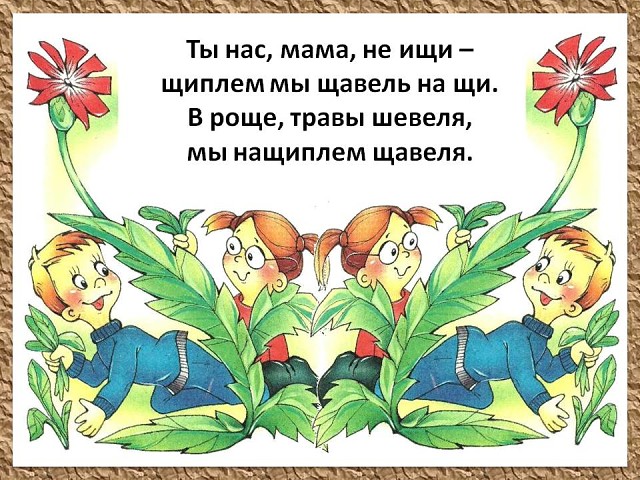 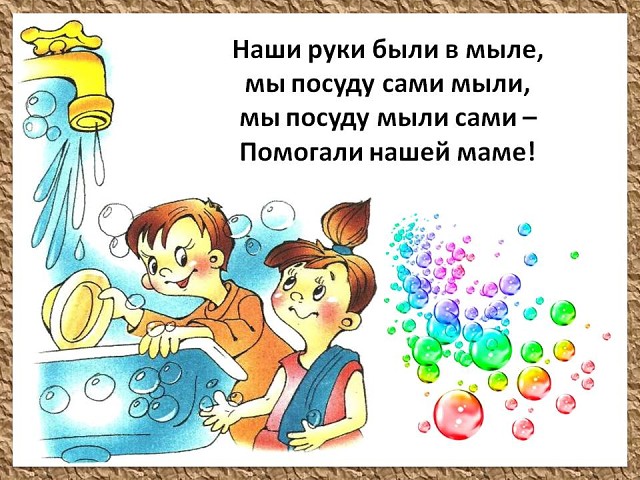 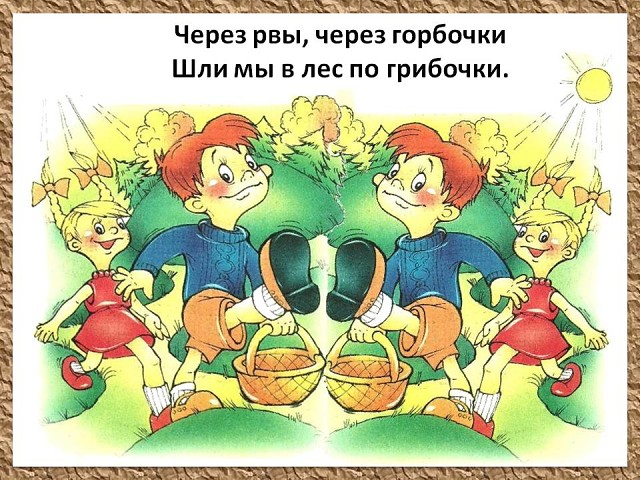 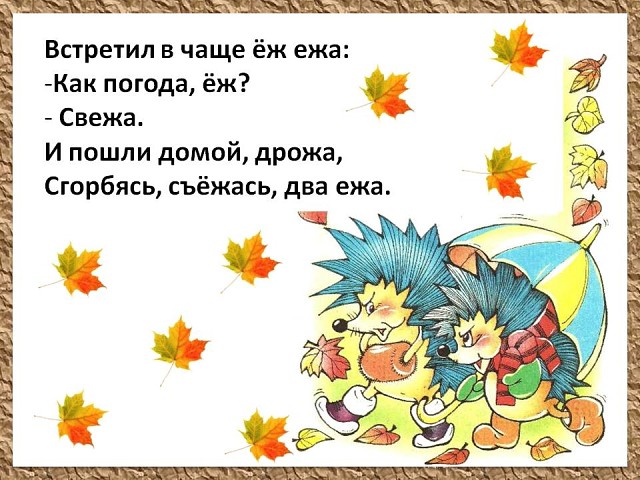 